   Breaking the Family Curse Scholarship        Fund Sponsored By “The Price Sankofa Project” 				             About DeAngelo Collier  The Breaking the Family Curse Scholarship started in 2019 after God gave DeAngelo Collier, a 25-year-old author of “Breaking the Family Curse” Testimony Still Loading & “Breaking Negative Strongholds” A 30 day devotional about drawing closer to God the idea to start a scholarship to aid upcoming first generational college students in their pursuit to break their family generational curses. With the help of God, DeAngelo is the first in his family to graduate with his Bachelors from a four year university, first to graduate with his Masters in Criminal Justice and the first to pledge a fraternity Alpha Phi Alpha Fraternity Incorporated. His favorite scripture is Philippians 4:13- “I can do all things through Christ who strengthens me”.			              About “The Price Sankofa Project”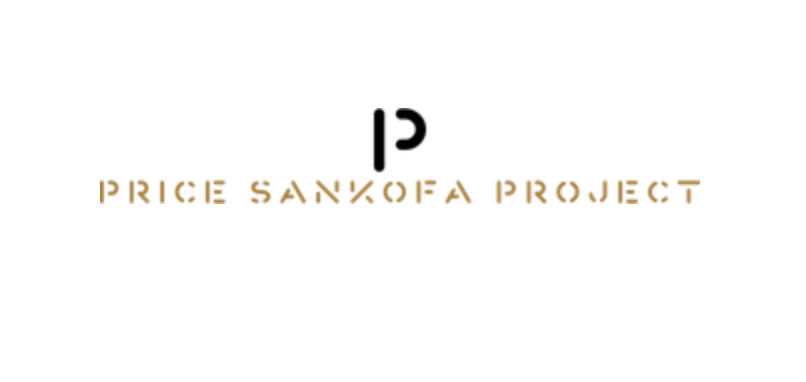 Price Sankofa Project is a non-profit organization with aim of contributing to the continual rise and progression of not only the city of Memphis but its inhabitants. The founders of this project are products of the city of Memphis, and they want to be the change they always envisioned. Sankofa: it is not taboo to fetch what is at risk of being left behind.”RequirementsGraduating high school senior in Shelby, Tipton, or Fayette County Upcoming first generational college student attending a two-year college, four-year college, or a vocational-technical schoolSelected winners must provide copy of college acceptance letterType a 700-1000 word essay answering the following essay prompt                                                       Essay Prompt How have generational curses impacted you and your family?How are you going to break your family’s generational curses? (In your answer, please include what college you plan to attend and your major/area of focus). Why do you feel you should be rewarded this scholarship?How to applyEmail scholarship application to Breakingthefamilycurse@yahoo.com.Include name, phone number, email address, home address, and date of birth.    SelectionTwo winners will be selectedEach winner will be awarded a $500 scholarshipSubmit application by April 15th, 2020. If you have any questions or would like to donate towards the scholarship, contact DeAngelo Collier via email Breakingthefamily@yahoo.com